ESCOLA MUNICIPAL DE EDUCAÇÃO BÁSICA ALFREDO GOMES. 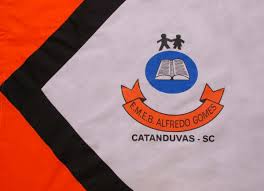 CATANDUVAS, JUNHO DE 2020.DIRETORA: IVANIA AP. NORA ASSESSORA TÉCNICA PEDAGÓGICA: SIMONE ANDRÉA CARLASSESSORA TÉCNICA ADMINISTRATIVA: TANIA NUNES DE ÁVILAPROFESSORA REGENTE: TACIANA CLAUDIA FELIPE2ª PROFESSORA: JANETE TACIANA DE MARQUIASTURMA: 4º ANO VESPERTINOSEQUÊNCIA DIDÁTICA FAMÍLIAATIVIDADE: HISTÓRIA / GEOGRAFIA DURAÇÃO: 08 a12/06OLÁ; QUERIDA LAVÍNIA.  ESPERO QUE TUDO ESTEJA BEM COM VOCÊ E SUA FAMÍLIA. VAMOS CONTINUAR EM CASA, MAS, AS ATIVIDADES NÃO PODEM PARAR.  VOU CONTINUAR ENVIANDO ALGUMAS ATIVIDADES PARA QUE VOCÊ REALIZE COM A AJUDA DE SEUS FAMILIARES. BEIJOS FIQUEM COM DEUS... ESTOU COM SAUDADES!  FAÇA TUDO COM CALMA E BEM CAPRICHADO. FAZER AS TAREFAS NO CADERNO DE ATIVIDADES;1. FAZER A DATA;2. ESCREVA O SEU NOME COMPLETO.COMO ESTAMOS FALANDO DE FAMÍLIA VAMOS ESTUDAR UM POUCO SOBRE “A ORGANIZAÇÃO FAMILIAR”.              OBSERVE AS IMAGENS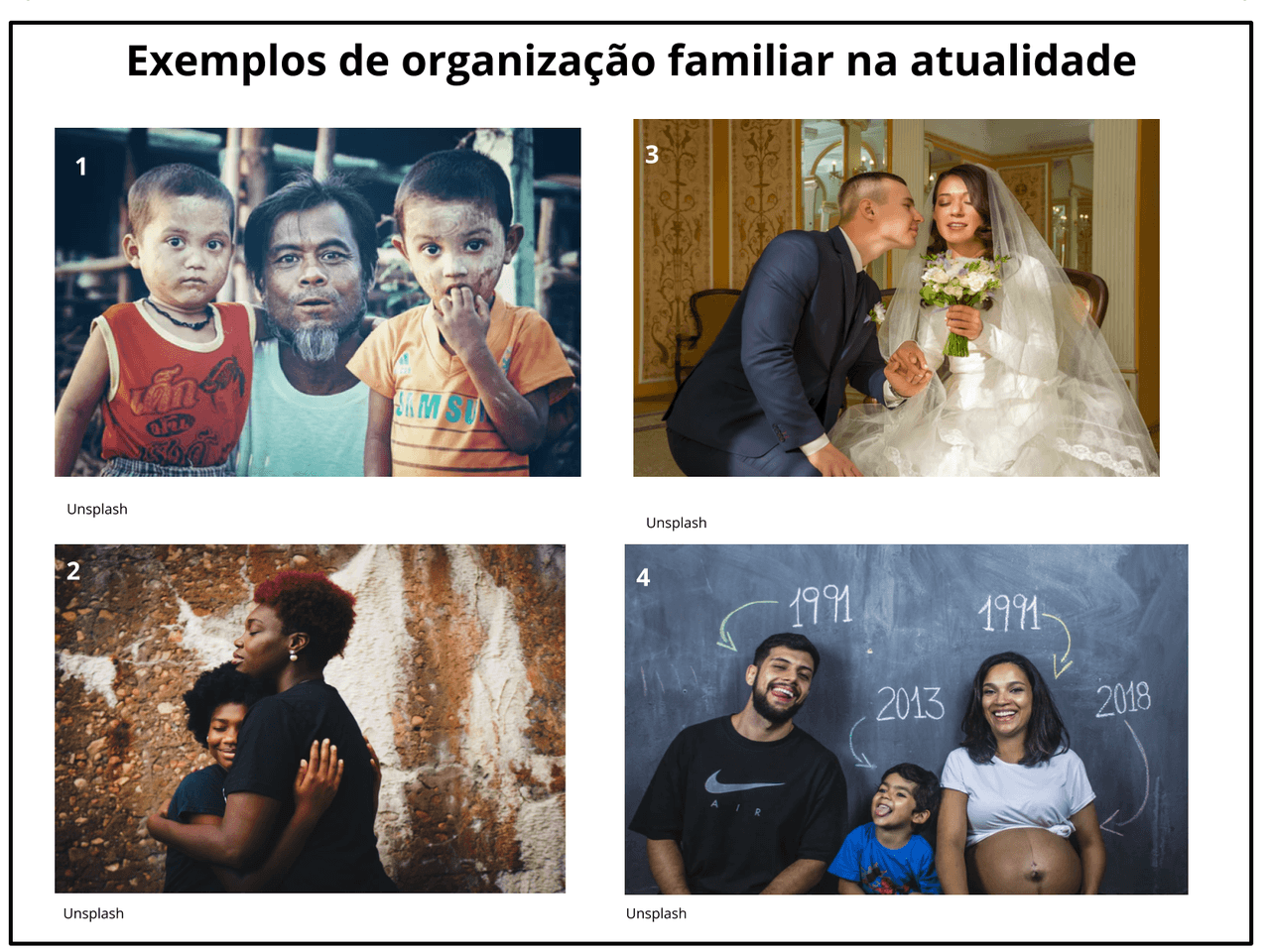 CONVERSE COM SEUS PAIS OU AVÓS PARA SABER:COMO ERA A OGANIZAÇÃO FAMILIAR NO TEMPO DOS SEUS AVÓS?É PARECIDO COM DA SUA FAMÍLIA?O QUE MUDOU, E O QUE CONTINUA IGUAL?APÓS A CONVERSA COM SEUS FAMILIARES VOCÊ VAI PERCEBER QUE AS FAMÍLIAS SÃO TODAS IMPORTANTÍSSIMAS. NÃO IMPORTA OMO ELA É FORMADA;SENDO ASSIM, A ATIVIDADE QUE VOCÊ FARÁ, TEM A VER COM SUA FAMÍLIA. QUERO CONHECÊ-LA MELHOR!ORGANIZE UMA FORMA DE ME APRESENTAR A SUA FAMÍLIA! PODE SER POR MEIO DE FOTOS, VÍDEOS, DESENHOS; USE A CRIATIVIDADE! É IMPORTANTE CITAR OS NOMES (DOS AVÓS, TIOS, PAIS, IRMÃOS, PRIMOS)...ATÉ MESMO OS BICHINHOS DE ESTIMAÇÃO, SE TIVER. CAPRICHE!!! VOU AGUARDAR COM CARINHO!